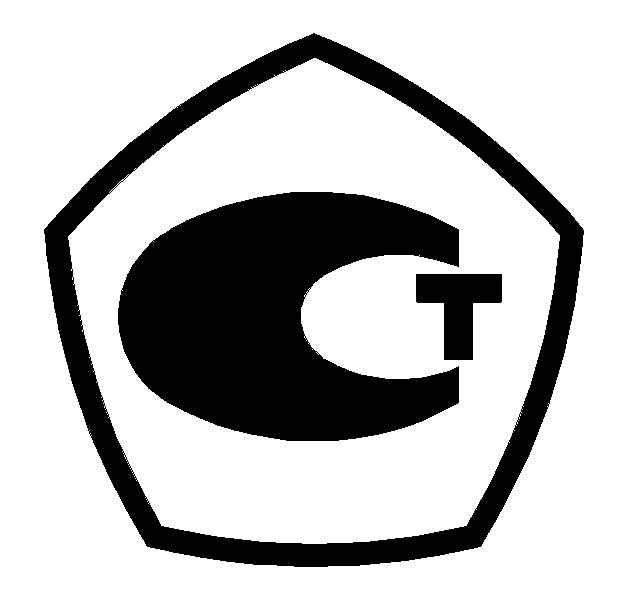 АНТЕННЫЙ ИЗМЕРИТЕЛЬНЫЙ КОМПЛЕКТ АИК 1-40Б/01КНПР.464965.003/01Заводской № 041220118АЛЬБОМ ГРАФИКОВФОРМУЛЯР часть 2КНПР.464965.003/01 ФОСОДЕРЖАНИЕКУРСКСтр.График зависимости коэффициента усиления от частоты АС П6-123 № 041220118 ………………………………………………3График зависимости коэффициента усиления от частотыАС П6-140-1 № 041220118 …………………………………………….4График зависимости коэффициента усиления от частотыАС П6-140-2 № 041220118 ……………………………………………5График зависимости коэффициента усиления от частоты АС П6-140-3 № 041220118 ……………………………………………6График зависимости коэффициента усиления от частоты АС П6-140-4 № 041220118 ……………………………………………7График зависимости коэффициента усиления от частотыМШУ ММ0118.SFSF № 041220118 …………………………………..8График зависимости коэффициента усиления от частотыМШУ ММ1826.KFKF № 041220118 ………………………………….9График зависимости коэффициента усиления от частотыМШУ ММ2640.KFKF № 041220118 ………………………………….10График зависимости ослабления кабеля от частоты КИ0118.SMSM № 041220118 …………………………………………11График зависимости ослабления кабеля от частоты КИ1840.KMKM № 041220118 ………………………………………...12